Standardrutiner: Foder5 Rengöring foderbordMål: Upprättad av: 1.1Sopa bort samtliga foderrester från foderbordet.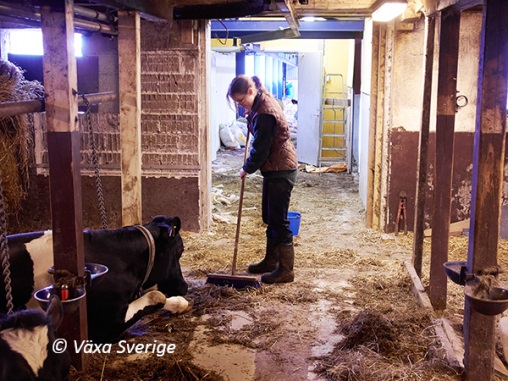 1.2Ta bort de ihopsamlade resterna.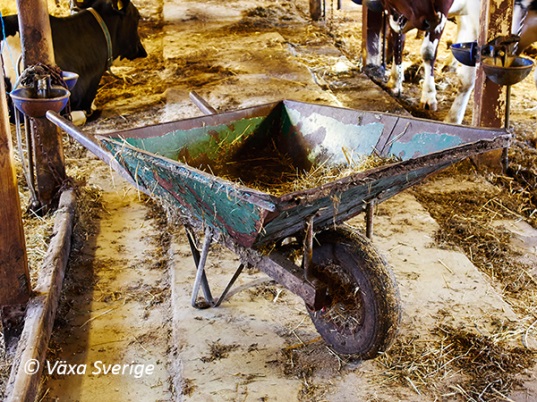 